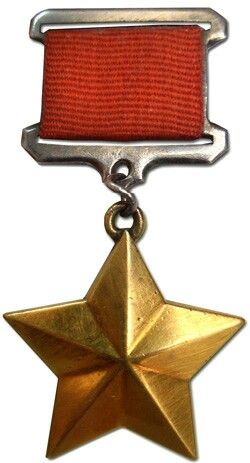 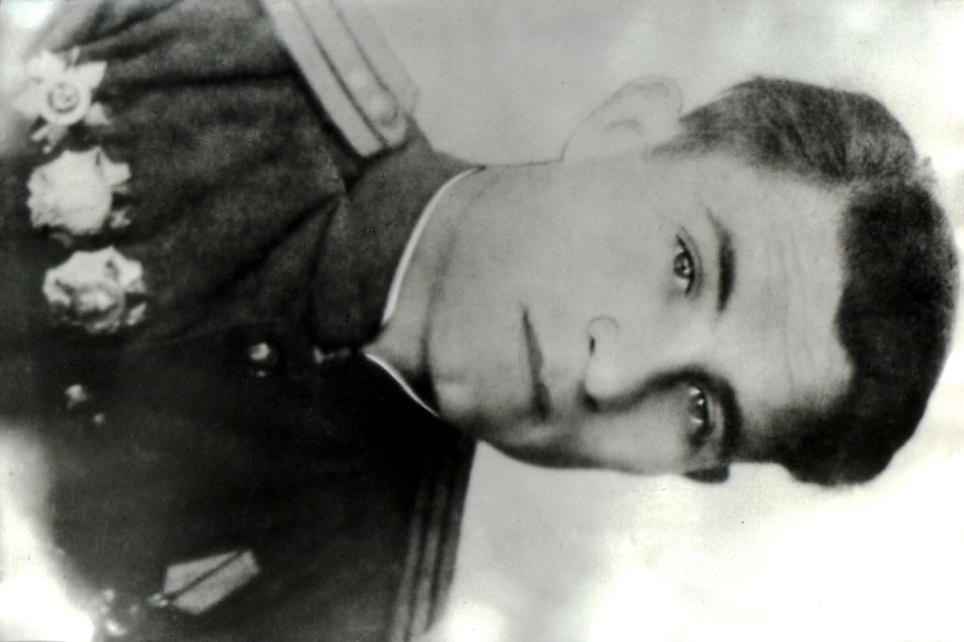 Герой Советского СоюзамайорЛопатин Анатолий Алексеевич27.11.1920 – 22.04.1945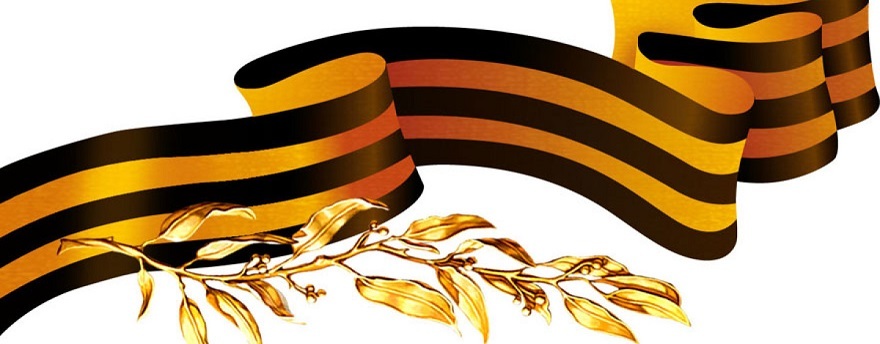 ОбразецГерой Советского СоюзамайорЛопатин Анатолий Алексеевич27.11.1920 – 22.04.1945Герой Советского СоюзамайорМурдугов Александр Иосифович02.08.1912 – 02.04.2007Герой Советского Союзагвардии рядовойПригара Александр Яковлевич12.04.1912 – 17.05.1972Герой Советского Союзагвардии рядовойСундиев Иван Степанович23.02.1926 – 13.09.2003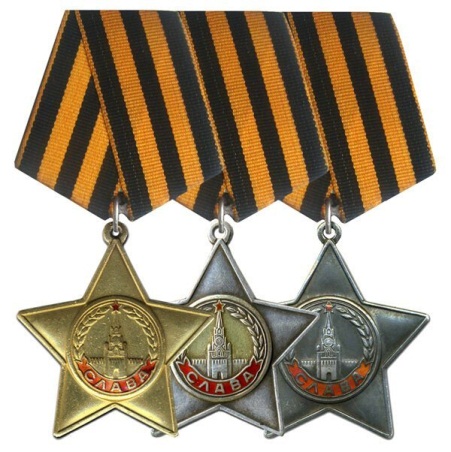 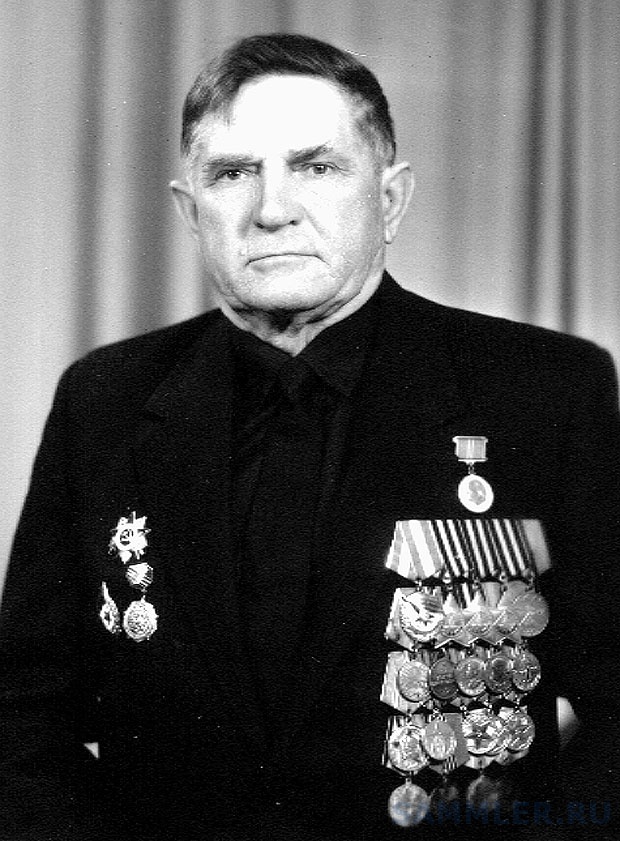 Полный кавалер ордена Славыгвардии рядовойАпальков Михаил Петрович12.11.1925 — 25.03.2013ОбразецПолный кавалер ордена Славыгвардии рядовойАпальков Михаил Петрович12.11.1925 — 25.03.2013Полный кавалер ордена Славыгвардии сержантЛобода Андрей Автономович28.08.1916 — 11.10.1965Полный кавалер ордена Славыгвардии старший сержантСухоловский Василий Ильич10.01.1921 — 20.11.1993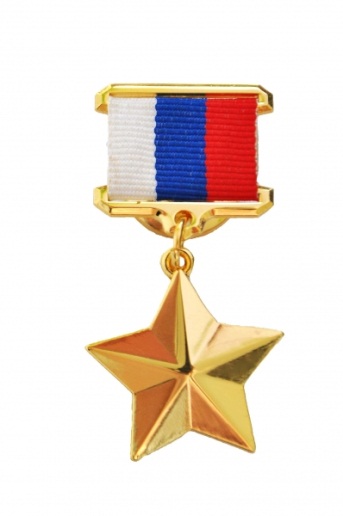 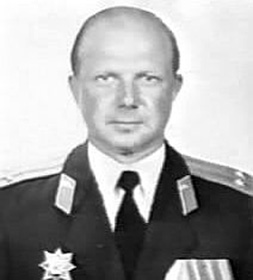 Герой Российской ФедерацииполковникСавин Иван Алексеевич24.04.1953 – 02.01.1995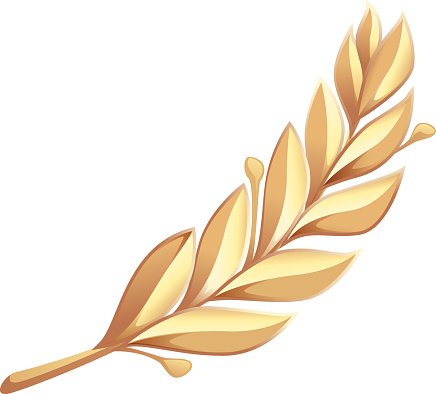 ОбразецГерой Российской ФедерациимайорЕдаменко Владимир Евгеньевич 21.07.1978 – 09.08.2008Герой Российской Федерациимладший сержант Мороховец Алексей Николаевич30.01.1980 – 26.10.1999Герой Российской ФедерацииполковникСавин Иван Алексеевич24.04.1953 – 02.01.1995№1Военнослужащие, погибшие в Афганистане 1979 – 1989 гг.гвардии рядовой Варнавский Юрий Александрович 01.06.1962 – 21.04.1982рядовой Груколенко Сергей Николаевич 22.08.1968 – 01.05.1988гвардии рядовой Кальной Геннадий Анатольевич 07.08.1961 – 29.02.1980рядовой Лупандин Александр Викторович 04.11.1962 – 05.11.1982рядовой Садовников Владимир Николаевич 06.10.1963 – 13.09.1983рядовой Толсточуб Евгений Викторович 26.06.1963 – 16.08.1983младший сержант  Щербина Иван Иванович 11.09.1960 – 22.05.1980№2Погибшие в «горячих точках» Северного Кавказа в 1994 – 2011 гг.рядовой Бильдин Сергей Владимирович старший прапорщик Бойчук Любовь Александровна сержант отряда милиции особого назначения ГУВД Ставропольского края Бубнов Владимир Александрович капитан Бушуев Александр Николаевич сержант Евтушенко Дмитрий Геннадьевич капитан милиции Журавлев Александр Михайлович рядовой Зубков Игорь Михайловичстарший сержант Ишеев Дмитрий Владимирович лейтенант Калита Сергей Валентинович Клименко Елена Викторовнарядовой Кольцов Василий Васильевич рядовой Кораблинов Руслан Владиславович младший сержант Кулик Альберт Евгеньевич старший прапорщик Кучеров Игорь Николаевич рядовой Латынин Дмитрий Витальевичмладший сержант Литвинов Николай Валерьевич рядовой Лукьяненко Алексей Владимирович младший сержант Реука Евгений Валентинович старший лейтенант Силкин Олег Анатольевич рядовой Совкун Владимир Георгиевич старший сержант Цикарян Вадим Евгеньевич №3Сотрудники Буденновского ОВД,погибшие при отражении нападения террористов в июне 1995 годалейтенант милиции Абдуллаев Магомед Абдуллаевич старший лейтенант милиции Апресов Левон Александрович  младший лейтенант милиции Герасименко Геннадий Николаевич старший лейтенант милиции Глущенко Сергей Иванович лейтенант милиции Давыденко Юрий Михайлович сержант милиции Елмамбетов Сергей Бидайканович старший лейтенант милиции Загородников Сергей Владимирович лейтенант милиции Ковтун Анатолий Николаевич младший лейтенант милиции Латышов Сергей Александрович майор милиции Мечетный Иван Григорьевич прапорщик милиции Платковский Владимир Ильич лейтенант милиции Попов Юрий Викторович лейтенант милиции Рудьев Владимир Броникович капитан милиции Симонова Елена Алексеевна старшина милиции Харченко Сергей Иванович рядовой милиции Чепуркин Станислав Юрьевич лейтенант милиции Черпаков Григорий Николаевич сержант милиции Яковлев Виктор Николаевич №4Военнослужащие, погибшие при отражении нападения террористов в июне 1995 годакурсант Герасимов Сергей Владимирович подполковник Гилязов Ренат Мингареевич капитан Дьяков Александр Николаевич майор Зыков Сергей Львович капитан Иванов Андрей Борисович рядовой Кирпанев Виталий Васильевич  капитан Киселев Юрий Анатольевич полковник Коновалов Юрий Алексеевич старший лейтенант Пащенко Александр Александрович прапорщик Салманов Салимула Магомедович лейтенант Семухов Эдуард Леонидович майор Смирнов Лев Федоровичкапитан Тюрин Александр Анатольевич капитан Уразов Ринат Фазитович Спецназ ФСК РФ «Альфа»лейтенант Бурдяев Дмитрий Юрьевич лейтенант  Рябинкин Дмитрий Валерьевич майор Соловов Владимир Викторович №5Мирные жители, погибшие от рук террористов в июне 1995 годаАНДРЕЕВ  Юрий ГригорьевичБАБЧЕНКО  Виталий Анатольевич БЕЛЯНКИНА  Изабелла Викторовна БОЙЦОВ  Александр Евгеньевич БОРИСОВ  Дмитрий Николаевич БУДАГЯН  Ирина Араюсовна БУДЕЛЕВ  Михаил ИвановичБЫХАЛО  Николай Августович ВАНЕЕВ  Валентин Иванович ВАСИЛЬЕВ  Виталий Александрович ВАСИЛЬЕВ  Юрий Иванович ВИШНЯКОВ  Александр Иванович ГАРАНЖА  Галина Алексеевна ГЕРАСИМЕНКО  Геннадий Николаевич ГНИЛЕНКО  Лариса Георгиевна ДАВЫДЕНКО  Федор Михайлович ДАШИНА  Вера Александровна ДЕМИЧЕВ  Михаил Петрович ДЕМУС  Александр Александрович ДУВАКИН  Александр Петрович ДУДНИКОВ  Олег Владимирович ДУРМЫШЕВ  Григорий Борисович ЕМЦЕВ  Василий Савельевич ЗАЯЦ  Валерий Николаевич ЗВЕЗДНЕВ  Николай Иванович ЗУЕВ  Владимир Андреевич ИВАНЬКО Михаил Васильевич ИВАШИНА  Василий Илларионович ИЛЬИНА  Антонина Алексеевна ИЛЬИН  Николай Иванович КАЛИНИН  Николай Федорович № 6КАЛИНОВСКИЙ  Антон Викторович КАЛЬЧУК  Василий АлексеевичКАРАКУЛОВ  Александр Адамович КАРАНОВ Григорий ФомичКВАСОВ  Александр Николаевич КИЗИН  Алексей Алексеевич КОВАЛЬ  Андрей Васильевич КОЛМЫЧЕНКО  Анатолий Михайлович КРАПИВИН  Георгий Михайлович КРАСНОВ  Станислав Викторович КРАСНОЩЕКОВ  Федор Егорович КУЛЕШОВ  Владимир Петрович КУРИЛОВА  Елена Васильевна КУТУЗОВ  Владимир ФедоровичМАКОВСКИЙ  Вячеслав Викторович МАКСИМОВ  Александр Иванович МАНУКОВ  Вячеслав Валерьевич МАСЛИЙ  Александр ВикторовичМИГАЕВА  Варвара Карповна МИТРАКОВ  Николай Иванович МУРТАЗАЛИЕВ Руслан Магомедович ОВСЯННИКОВ  Виктор Алексеевич ПАНАСЕНКО  София Захаровна ПЛЕТНЕВ  Алексей Семенович ПОПОВ  Николай ГавриловичПОСТОЛЬНИК  Татьяна Алексеевна ПРИНЬКОВСКИЙ  Владимир Васильевич ПРОКОПЕНКО  Ирина Оттовна ПУСЯКОВ  Михаил Иванович № 7РЕБИКОВА  Владимира Яковлевна РОМАНЧЕНКО  Юрий Алексеевич РЫБИН  Борис ПавловичСВЕРДЛИК  Василий Васильевич СЕРАФИМЕНКО  Надежда Гавриловна СИДЕЛЬНИКОВ  Виктор АлександровичСИДЕЛЬНИКОВ  Николай Васильевич СИДОРОВ  Владимир СеменовичСИНЬКОВ  Михаил Васильевич СОТНИКОВ  Владимир АлександровичСЯЗИН  Василий Иванович ТАКОВ  Хабаз Казбулатович ТАТОВ  Михаил Иванович ТЕР–ПОГОСОВ  Михаил Акимович ТЕР–СААКОВ  Александр Георгиевич ТИМОЩЕНКОВА  Анна Ильинична ФАТНЕВ  Иван Иванович ФЕДОРОВ  Владимир Николаевич ФИЛИМОНОВ  Владимир Семенович ФИЛИППОВ  Владимир Александрович ФИНТИСОВА  Людмила Хабасовна ХАРИТОНОВ  Николай Николаевич ЧАПЧИКОВ Валерий Александрович ЧЕКУНОВ  Василий Тимофеевич ЧУЛА  Анатолий Анатольевич ШЕЛИПОВ  Андрей Васильевич ШКУРОТЕНЮК  Виолетта ДмитриевнаЩЕРБАКОВ  Василий ИвановичЮРИН  Юрий Александрович 